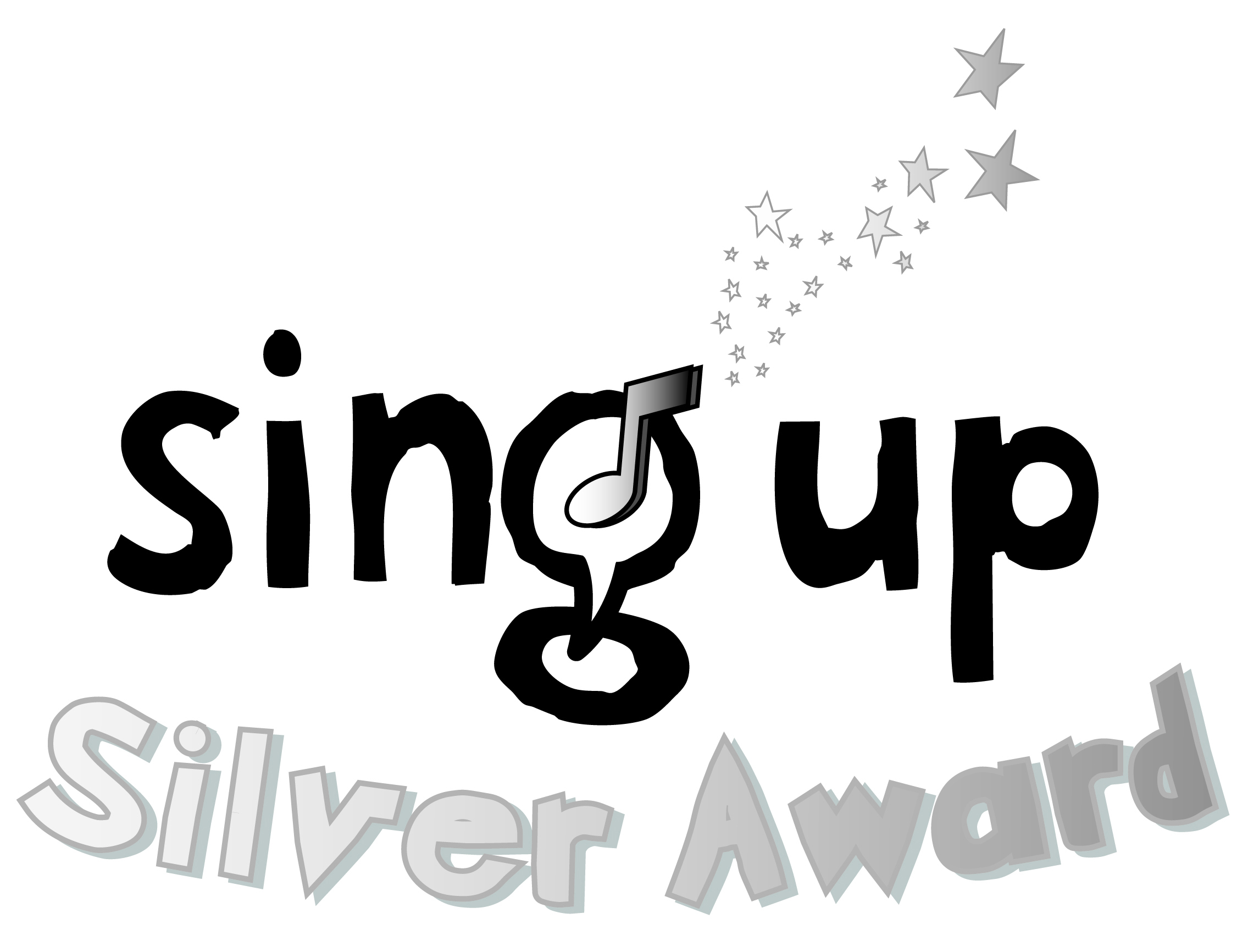 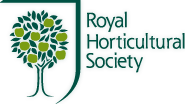 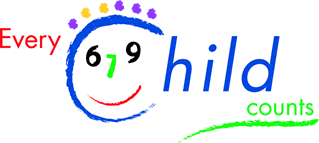 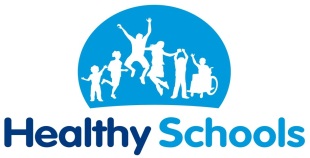 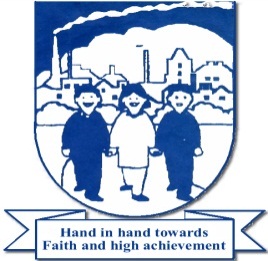 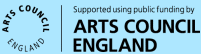 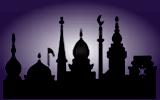 Mr G GentleHeadteacher   Bilston Church of England Primary School,   Albany Crescent, Bilston WV14 0HU Telephone (01902) 558690    Fax (01902) 558692		Website: www.bilstonceprimaryschool.co.uk Email: bilstonprimaryschool@wolverhampton.gov.uk	June 2014WASPS PRESENTATION EVENINGDear Colleagues,We are delighted to announce that this year WASPS will be holding a celebratory Presentation Evening on 8th July. The event will be held at the Imperial Banqueting Suites, Lichfield Street, Bilston at 7pm. Doors will open at 6.45pmWinning Schools in the following Sports sections will be awarded medals and trophies:•	Swimming•	Rounders (Boys/Mixed/Girls)•	Netball•	Tennis•	Cricket •	Football (Leagues/Cup/City)The event is kindly being sponsored by Raj Kumar who owns the Imperial Suites and who is a sponsor of Learning Technologies WOSCARS.Parents are welcome to join Schools on the evening with the event expected to last 90 minutes. Please note there will be a small admission charge of £1 on the door for parents, which will also give them entry into a raffle draw.  Children should attend wearing FULL school uniform. Parking is available in public parking spaces close by to the Imperial Banqueting Suites.WASPS section secretaries will notify individual schools on who can attend the evening and it is expected that members of staff from schools should attend the event with their children.We hope that in our 40th year, this will be a celebratory and successful event for WASPS and that children, staff and parents can celebrate sporting success together. Please let section secretaries know asap if your school/children can attend and by no later than Friday 4th July.Thank you in advance for your cooperation and support for this event.Yours sincerely,Gary GentleWASPS Chairperson